CELOŠTÁTNA PREHLIADKA SOČ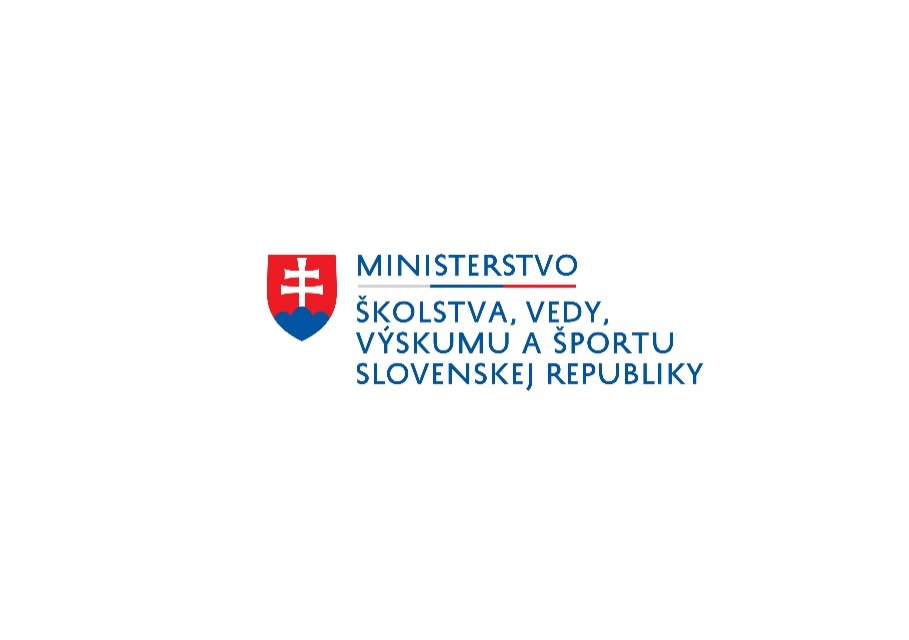 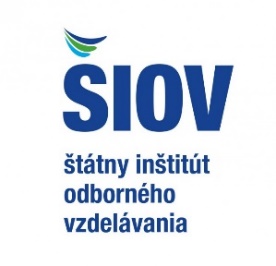 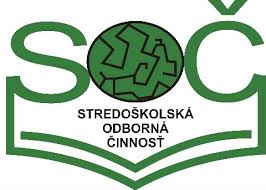 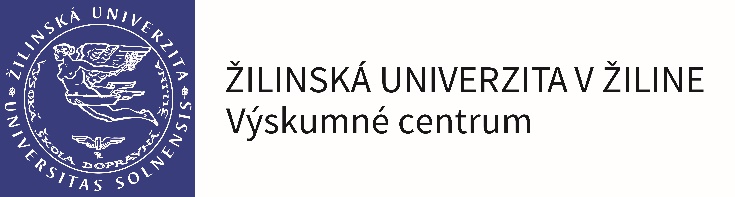 CELOŠTÁTNA PREHLIADKA SOČCELOŠTÁTNA PREHLIADKA SOČCELOŠTÁTNA PREHLIADKA SOČCELOŠTÁTNA PREHLIADKA SOČCELOŠTÁTNA PREHLIADKA SOČCELOŠTÁTNA PREHLIADKA SOČCELOŠTÁTNA PREHLIADKA SOČ24. - 27. apríla 201824. - 27. apríla 201824. - 27. apríla 201824. - 27. apríla 201824. - 27. apríla 201824. - 27. apríla 201824. - 27. apríla 201824. - 27. apríla 2018Štartovacia listinaŠtartovacia listinaŠtartovacia listinaŠtartovacia listinaŠtartovacia listinaŠtartovacia listinaŠtartovacia listinaŠtartovacia listinaOdbor 09 - Strojárstvo, hutníctvo, dopravaOdbor 09 - Strojárstvo, hutníctvo, dopravaOdbor 09 - Strojárstvo, hutníctvo, dopravaOdbor 09 - Strojárstvo, hutníctvo, dopravaOdbor 09 - Strojárstvo, hutníctvo, dopravaOdbor 09 - Strojárstvo, hutníctvo, dopravaOdbor 09 - Strojárstvo, hutníctvo, dopravaP.č.Názov práceAutorSpoluator 1Spoluator 2ŠkolaMestoUlica1Generálna oprava strojaŠtefan Štrba Súkr. SOŠ technickáŽiar nad HronomDr. Janského 102Elektromobil, prototyp študentského súťažného vozidlaDarina Nádaská                               Andrej KarabaSPŠ dopravnáTrnavaŠtudentská 233Cestná svetelná križovatka s inovatívnymi prvkami riadenia dopravyAdam UjháziEva KupcováRichard ŠevcSPŠ elektrotechnickáKošice - SeverKomenského 444Návrh prípravku na upínanie do CNC obrábacieho centraPeter MatejíčekMartin PohronskýTechnická akadémiaZvolenJ. Švermu 15Hydraulický báger s elektrickým pohonomAdam Zelezník                                              Dávid UžákSpojená škola - SPŠKysucké Nové MestoNábrežná 13256Robotické ramenoMichal MelichSPŠ elektrotechnickáBratislavaK. Adlera 57Stavba pretekárskej motokáryJoachim HolásekSPŠ dopravnáTrnavaŠtudentská 238RC Automobil na diaľkové ovládanieMatúš PavlovičLiliana PolgárováSPŠ elektrotechnickáBratislavaK. Adlera 59Návrh ovládania CNC štvorosej frézovačkyAdam BatkeSPŠPopradMnoheľova 828P.č.Názov práceAutorSpoluator 1Spoluator 2ŠkolaMestoUlica10Poloautomatická CNC frézkaPeter VolkovSpojená školaNovákyChemikov 811CNC frézkaRoman SedláčekSPŠNové Mesto nad VáhomBzinská 1112Brána na bezdrôtové ovládanieMartin SchlachtaSOŠ elektrotechnickáLiptovský HrádokCeliny 53613Inovatívny spôsob získavania elektrickej energieMartin HajdúšekPiaristické gymn.NitraPiaristická 614Efektívne využívanie dopravnej siete v mesteZuzana MartiniakováSPŠ dopravnáKošice - Staré mestoHlavná 11315CNC frézovačkaAdrián PappSPŠKomárnoPetőfiho 216Návrh konštrukcie 3D tlačiarnePatrik PilátSPŠPopradMnoheľova 828